La cuina Manentbona
Com us va agradar molt la tasca del restaurant i la vau fer molt bé, volem donar-vos un petit problema per a solucionar, relacionat amb un restaurant, en aquest cas és el que hem creat nosaltres, es diu: La cuina Manentbona. Volem que ens ajudeu, hem elaborat uns plats i volem saber el cost que té cada plat. Per a saber el cost real de cada plat, et donem els ingredients. Aleshores has de buscar a supermercats aquests ingredients i mirar el preu real, nosaltres et posem diferents adreces d’internet per a que puguis fer la consulta de preus. Si vols pots consultar-ho a altres, o quan vagis a comprar o si tens revistes d’aliments. Si ho fas per internet has de posar l’aliment que vols a la lupa del buscador, se’t buscarà i et posarà el preu que té. Si no et surt, prova de posar la paraula en castellà. Aquí tens els llocs on ho pots buscar. 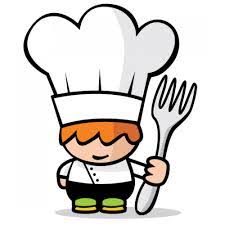 https://www.carrefour.es/supermercado/ https://www.dia.es/compra-online/ Un cop tens els preus anota-ho a les graelles que tens a baix i fes la suma i així sabrem que ens costa fer cada plat (cada plat és una graella). Moltíssimes gràcies per ajudar-nos!SALMÓ AMB ESPÀRRECSSALMÓ AMB ESPÀRRECSINGREDIENTSPREUSalmó EspàrrecsGambesFormatgePREU TOTALPÀ DE PESSIC AMB XOCOLATAPÀ DE PESSIC AMB XOCOLATAINGREDIENTSPREULletIogurtFarinaSucreOliMaduixesCrema de cacauPREU TOTALSPAGHETTI CARBONARASPAGHETTI CARBONARAINGREDIENTSPREUSpaghettiBacóOliOuLletPREU TOTALTORRADESTORRADESINGREDIENTSPREUPa TomàquetOliFormatgePernilPREU TOTAL